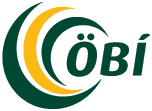 Ályktun aðalfundar Öryrkjabandalags Íslands haldinn 5. og 6. október 2018 um mannréttindavernd fatlaðs fólksAðalfundur Öryrkjabandalags Íslands (ÖBÍ) skorar á stjórnvöld að virða þá alþjóðasáttmála sem íslenska ríkið hefur undirgengist til að tryggja mannréttindavernd fatlaðs fólks. ÖBÍ leggur áherslu á eftirfarandi atriði: Að Alþingi samþykki fyrirliggjandi þingsályktunartillögu um lögfestingu samnings Sameinuðu þjóðanna um réttindi fatlaðs fólks. Í tillögunni kemur fram að lögfesta eigi samninginn eigi síðar en 13. desember 2019, á 13 ára afmælisdegi samningsins.Að stjórnvöld fullgildi valfrjálsu bókunina við samning Sameinuðu þjóðanna um réttindi fatlaðs fólks. ÖBÍ fordæmir að það hafi ekki verið gert þrátt fyrir að Alþingi ályktaði þann 20. september 2016 að hún skyldi fullgilt eigi síðar en í árslok 2017. ÖBÍ fagnar lögum nr. 86/2018, um jafna meðferð á vinnumarkaði, þar sem kveðið er á um bann við mismunun á vinnumarkaði á grundvelli fötlunar. ÖBÍ harmar þó þá ákvörðun löggjafans að ekkert fjármagn hafi fylgt með lögfestingunni til að tryggja rétta framkvæmd laganna.Greinargerð Réttarstaða fatlaðs fólks á Íslandi verður skýrari við lögfestingu samnings Sameinuðu þjóðanna um réttindi fatlaðs fólks (SRFF). Þá munu einstaklingar jafnframt geta beitt samningnum með beinum hætti fyrir dómstólum hér á landi. Til að tryggja framgang málsins þarf Alþingi að samþykkja fyrirliggjandi þingsályktunartillögu um lögfestingu samningsins án tafar, svo tryggt verði að lagafrumvarp um málið geti komið fram sem fyrst. Sjá þingsályktunartillöguna á slóðinni: https://www.althingi.is/altext/149/s/0021.html Valfrjáls bókun (valkvæður viðauki) við SRFF felur í sér einstaklingsbundnar samskiptaleiðir, telji einstaklingar ríki brjóta á sér og að þeir hafi klárað allar kæruleiðir innanlands. Einnig felur bókunin í sér heimild fyrir nefnd Sameinuðu þjóðanna um réttindi fatlaðs fólks að gera rannsókn á þeim ríkjum þar sem rökstuddur grunur er um kerfisbundin brot á samningnum. Aðildarríki bókunarinnar eru orðin 91 talsins og fer hratt fjölgandi. Alþingi samþykkti þann 20. september 2016 að bókunin skyldi fullgild fyrir árslok 2017, því vekur það furðu að ráðherra hafi ekki framfylgt skýrum vilja Alþingis. Sjá má samþykkta þingsályktunartillögu um fullgildingu bókunarinnar á slóðinni: https://www.althingi.is/altext/145/s/1693.html Með lögfestingu banns við mismunun á vinnumarkaði var stórt skref tekið í áttina að einum vinnumarkaði fyrir alla. Lögin tóku gildi 1. september sl. Fatlað fólk á nú rétt á viðeigandi aðlögun á vinnumarkaði og nýtur það verndar gegn mismunun á vinnumarkaði, m.a. við ráðningar og framgang í starfi. Löggjöfin er jákvætt skref í átt að samfélagi án hvers kyns mismununar. Frekari skref í átt að raunverulegu jafnrétti fólks á öllum sviðum verða að vera stigin í framhaldinu. Athygli hefur vakið að ekki hafi fylgt fjármagn til að tryggja raunverulega þann rétt sem kveðið er á um í lögunum. Sjá lögin á slóðinni:https://www.althingi.is/altext/148/s/1258.html  